План проведенияпредметной недели в начальной школе2 день.«Веселая грамматика»               (Внеклассное занятие по русскому языку в 1-4 классах)     Цели: Привитие интереса к изучению русского языка.Развитие творческих способностей.Вовлечение учащихся в активную познавательную деятельность.Оборудование: карточки с ребусами, загадками, словами, стихами.      Нашу встречу мы посвятим русскому языку, таинственной и прекрасной науке грамматике. Оказывается, она может быть не только серьезной, но и достаточно веселой, загадочной и плутовской. В этой науке скрывается много различных чудес, и сегодня мы узнаем о некоторых из них.        Чтобы нам отправиться в путь, мы должны с вами решить грамматические примеры.Кабан-ан+лук=?Кар+п=?Корь-ь+идол-л+р=?      Прочтите, что мы возьмем с собой в путь? (Находчивость, смекалка, выдержка).      Путешествие пройдет в виде соревнования двух команд. Названия команд вы узнаете, закончив мои предложения:Мы слышим и произносим…(звуки).Мы пишем и читаем…(буквы).Разминка. Предмет, позволяющий общаться, не видя собеседника. (телефон) То, что с общей тарелки принято брать рукой, а не вилкой. (хлеб) За что вежливый человек всегда поблагодарит? (за помощь, за подарок) Предмет мужского костюма, означающий в переводе с  немецкого  языка «шейный платок». (галстук)То, что следует соблюдать и в игре, и в жизни. (правила)2. Конкурс « Буква заблудилась»Неизвестно, как случилось,Только буква заблудиласьЗаскочила в чей-то домИ хозяйничает в нем!Лишь едва туда вошлаБуква-озорница,Очень странные делаНачали твориться.     Ехал дядя без жилета            Заплатил он штраф за это.На остров налетел ураган            На пальме остался последний баран.Куклу выронив из рук,Маша мчится к маме:Там ползет зеленый лукС длинными усами.Не учил уроки,А играл в футбол.Оттого в тетрадке появился гол.Говорят один рыбакВ речке выловил башмак,Но зато ему потомНа крючок попался дом.Жучка будку не доела,Не охота, надоело.Забодал меня котелНа него я очень зол.Врач напомнил дяде Мите:- Не забудьте об одном,Обязательно примите10 цапель перед сном!Конкурс «Заблудившееся слово»гриб               оводбанк               ротстол               ежизал                 глассвет               очкияр                   елка воз                  маркагаз                  онхор                   ярКонкурс «Варим щи»       Давай сегодня сварим щи.Слова такие отыщи,Чтобы в каждом были щи!Конкурс «Отгадай ребусы» ,   ня 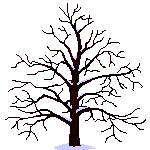 УШКА6.  Конкурс «Кто больше составит слов»    Государство 7. ЗагадкиРаскололся тесный домикНа две половинки,И посыпались в ладониБусинки – дробинки.  (Горох)Висит на стенеВ позолоченной рамеПрекрасная дамаНа черном коне. (Портрет)Нагулявшись, со двораЯ бегом спешу… Куда?  И куда приходят мама,Папа с Колей и сестрой?Где мы красим, белим, моемКлеем на стены обои?Как зовется этот дом,Где мы всей семьей живем? (Квартира)Звонко струи бьют в ведро,Будет полное оно.Вкусное, парное.Что это такое? (Молоко)Щиплет щеки, щиплет нос.Но не страшен нам …(мороз).Гладишь – ласкается,Дразнишь – кусается. На цепи сидит,Дом сторожит. (Собака)Буквы знать, уметь читать,Честным быть, трудолюбивымКто же это учит васБыть и умным, и счастливым? (Учитель)Растет трава Аленка В красной рубашонке.Кто ни пройдет,Всяк поклон отдает. (Земляника)Он и желтый, и сыпучий,Во дворе насыпан кучей.Если хочешь, можешь взятьС ребятишками играть. (Песок)Трубы громады, корпуса чуть ниже.Мы выпускаем КАМ АЗы и ИЖи.Как назовешь ты такие дома,Где может работать мама твоя? (Завод)8. Конкурс «Устойчивые сочетания»На чужой шее сидеть                          не покладая рукЛясы точить                                           держать язык за зубамиДержать ухо востро                            воды в рот набратьСидеть сложа руки                              ворон считатьОт рук отбиться                                    своим горбом житьВо всю Ивановскую кричать             держать в ежовых рукавицах9. Конкурс «Выполни правильно»Сидел я на (о)кошкеИ рассуждал (о)кошке.Вдруг подумал: «А (у)совЕсть усы иль нет (у)сов?»10. Конкурс «Гонка за лидером».1. Принятый порядок расположения букв в азбуке. (Алфавит)
2. Часть слова, которая стоит после корня и служит для образования новых слов (Суффикс). 3. В предложении есть главные члены предложения и … (Второстепенные)4. Сколько гласных букв в нашем языке? (10)
5. Сколько пар по звонкости – глухости в русском языке? (6)
6. Эта часть речи обозначает признак предмета и отвечает на вопросы какой? какая? какое? какие? (Прилагательное)
7. Каким словом можно назвать и дорожную разметку, и животное? (Зебра)
8. Сколько в русском языке букв, которые не обозначают звуки? (2)9 . Сколько согласных в слове денёк? (3)                                                          10 . Буквы мы пишем, а звуки … (произносим) 11. Как называются слова противоположные по смыслу? (Антонимы)12. Какая часть речи обозначает действие? (Глагол)13. Подберите синоним к слову верный. (Преданный).                                   14. Два связанных между собой слова, из которых одно зависит от другого. (Словосочетание)
15. Сколько согласных в слове денёк? (3)                                                           16. Назови синоним слова актёр. (Артист)17. Замените словосочетание одним словом: «огромный, бесформенный кусок льда» (Айсберг)18. Закончи: «Слово не воробей…..(вылетит, не поймаешь).Подведение итогов занятия.  3 день«Весёлая математика».Цели:   Формировать у учащихся стремление в активной интеллектуальной                   деятельности;Развивать взаимопонимание, дружбу, ответственность;Воспитывать умение общаться, совместно трудиться на общее  благо.Оборудование: Карточки с ребусами, скороговорками, примерами, кубики (6 штук) красного, синего, зелёного цвета, геометрические фигуры (из картона).Ход мероприятия: Организационный момент: Музыка.Учитель: Сегодня, ребята, вы познакомитесь с загадочным и интересным миром занимательной математики. Вы увидите, как разнообразен и увлекателен этот мир.Мы организуем соревнование двух команд. На занятии будут различные интересные вопросы и задания. Чтобы победить в соревновании, вы должны быть активными, стремиться быстрее других, подумав, ответить на вопрос или выполнить задание. За каждый правильный ответ команда получает один балл. По количеству баллов в конце игры мы с вами узнаем, какая команда победила.Класс делится на две команды. Команды выбирают название и капитанов. Представление жюри.I Конкурс «Занимательные ребусы».Командам предлагается расшифровать ребусы:7я           40а           ме100         с3жи             3тон            сви100к(семья)    (сорока)     (место)         (стрижи)          (тритон)        (свисток)II Конкурс «Задачи в стихах».Я вошёл в тенистый борИ увидел: мухомор,Два опёнка, два сморчка…У кого ответ готов:Сколько я нашёл грибов?   (10)Дарит бабушка-лисицаТрём внучатам рукавицы:«Это вам на зиму, внуки,Рукавичек по две штуки.Берегите, не теряйте,Сколько всех, пересчитайте!»   (6 )Мы за чаем не скучаем –По две чашки получаем.Восемь чашек, восемь пар –Выпиваем самовар.Чашек пьём всего по паре.Сколько чашек в самоваре?   (16 )Сидят рыбаки, стерегут поплавки.Рыбак Корней поймал 5 окуней.Рыбак Евсей – 5 карасей,А рыбак Михаил 2 сомов уловил.Сколько рыб из реки натаскали рыбаки?  (12 )У меня 4 книжки,3 машинки и 3 мишки,Кто ответит побыстрей,Сколько у меня вещей?  (10 )Цапля по воде шагала,Лягушат себе искала.Двое спрятались в траве,Шестеро под кочкой.Сколько лягушат всего?Только быстро, точно.    (8 )3 ромашки – желтоглазки,2 весёлых василькаПодарили маме дети.Сколько же цветов в букете?  (5 )Дружно муравьи живутИ без дела не снуют.Два несут травинку,Два несут былинку,Три несут иголки,Сколько их под ёлкой?  (7 )За каждый правильный ответ команда получает один балл. III Конкурс «Бой скороговорок».Учитель:Дальше «Бой скороговорок»Разрешите мне начать.Кто-то пусть скороговорит,Остальных прошу молчать!Кто три раза без ошибки Фразу вслух произнесёт,Тот очко своей команде Непременно принесёт!Пусть жюри весь ход сраженьяБез промашки проследит,Тот, кто меньше ошибётся,Тот в бою и победит!От каждой команды выходят по три игрока. Они получают карточки со скороговорками. Для обеих команд скороговорки одинаковые.1.Раз дрова, два дрова, три дрова.2.Как у горки на пригорке жили тридцать три Егорки.3.   Под горой у сосновой опушкиЖили-были четыре старушки.Жили-были четыре старушки,Все четыре – большие болтушки.IV Конкурс «Эстафета».Каждой команде даётся карточка с примерами. Решив пример, надо найти букву, соответствующую ответу, и составить слово. Команда, которая выполнит задание раньше и правильно получает 5 баллов.32 : 4 =81 : 27 =42 : 6 =54 : 9 =36 : 6 =63 : 7 =80 : 8 =50 : 25 =( МОЛОДЦЫ!)V Конкурс капитанов.Капитаны получают по три кубика (красный, синий, зелёный) и выполняют задания одновременно. Конкурс оценивается по 5-бальной системе.Постройте башню так, чтобы: - Красный кубик был выше синего, а зелёный – между ними;К
З
С- Зелёный кубик был не нижний и не верхний, а синий выше красного.С
ЗК- Синий кубик был в середине, а красный – ниже зелёного.З
СКVI Конкурс «Угадай фигуру».Командам даются геометрические фигуры, вырезанные из картона. Затем учитель читает стихотворение о какой-то геометрической фигуре. Игроки должны догадаться о какой фигуре идёт речь и показать эту фигуру. Конкурс оценивается по 5-бальной системе.На меня ты посмотриИ меня ты назови.Что за линия я –Без начала и конца?  (Прямая)Есть начало у меняНе видать лишь конца.  (Луч)Я – фигура, есть центр у меня.И каждая точка мояОт центра одинаково удалена. (Окружность)Он давно знакомый мой:Каждый угол в нём прямой,Все четыре стороны –Одинаковой длины.Вам его представить рад,А зовут его…..(квадрат)Ты на меня, ты на меня – На всех на нас смотри. У нас всего, у нас всего, У нас всего - по три.  (Треугольник)Четыре вершины, четыре угла,У каждой есть своя сторона.Противоположные стороны могут быть равны,А могут быть и разной длины.  ( Четырёхугольник)VII Конкурс «Самый смекалистый».Командам предлагаются задачи на смекалку. Конкурс оценивается по 5-бальной системе.Задача 1.  Три мальчика – Коля, Петя и Ваня – отправились на ярмарку. По дороге они нашли три рубля. Сколько бы денег нашёл бы Ваня, если бы он один отправился на ярмарку? (Ваня нашёл бы те же три рубля)Задача 2. В комнате четыре угла. В каждом углу сидит кошка. Против каждой кошки сидит по три кошки. Сколько кошек в комнате? (Четыре)Задача 3. Две сардельки варятся шесть минут. Сколько времени будут вариться восемь таких сарделек?   (6 минут)Задача 4. Что тяжелее – один килограмм ваты или один килограмм железа? (Одинаково)Задача 5. Семь воробьишек спустились на грядки. Котик-хитрюга внезапно подкрался, мигом схватил одного и умчался. Вот как опасно клевать без оглядки! Сколько теперь их осталось на грядке? (Ни одного)Задача 6. У одного мужчины спросили, сколько у него детей. Он ответил: «у меня четыре сына и у каждого из них есть родная сестра». Сколько же детей у него было? (Пять)Задача 7. Две матери, две дочки, да бабушка с внучкой. Сколько их было?  (Три)Задача 8. На столе стоят три стакана с вишней. Костя съел один стакан вишни, поставив пустой стакан на стол. Сколько стаканов осталось? (Три)Итог мероприятия: Подведение итогов, награждение победителей.4 день«Сказочный денек»Литературный ринг.Цели: Обобщить знания детей по сказкам;Развивать речь, память , логическое мышление;Прививать интерес к чтению и книгам;Способствовать сплочению малого коллектива.Оборудование: Метла 2 шт., рисунки Бабы-яги, фломастеры, картонки-кочки, картинки «Собери сказку», веревка со стойками, носовые платочки, прищепки бельевые.Ход мероприятия.Ведущий: Ребята, с раннего детства вы слышали сказки. Когда вы были маленькими, вам их читали взрослые , а потом вы  пошли в школу и сами научились читать. Читая сказки, мы с вами попадаем в чудесный, загадочный мир. Сегодня мы проведем литературный ринг «Сказочный денек». Литературный ринг пройдет в виде соревнований двух команд. Давайте назовем их. За каждый правильный ответ и выполненное задание команда будет получать жетоны.1 конкурс «Вопрос – ответ». 1.Как звали трех медведей из сказки Л.Толстого «Три медведя»?(Михаил Потапыч, Настасья Петровна, Мишутка)2.Где находиться смерть Кощея Бессмертного?(Дуб, сундук, заяц, утка, яйцо)3.Кто из трех поросят построил самый прочный домик?(Наф - наф)4.В какой сказке братец не послушался своей сестрицы и превратился в животное?(Русская народная сказка «Сестрица Аленушка и братец Иванушка»)5.От кого ушел Колобок?(Дед, бабка, заяц, волк, медведь)6.Кто таскал репку?(Дед, бабка, внучка, Жучка, кошка, мышка)7.Какой серый зверь обидел нечетное количестио маленьких детишек?(Волк)8.Как Маша из сказки «Маша и медведь» вернулась домой к дедушке и бабушке?(В коробе у медведя за спиной)9.Каким очень необычным транспортом воспользовался герой русской народной сказки, чтобы попасть к царю во дворец?(Емеля из сказки «По щучьему велению» поехал на печи во дворец)10.Сколько раз старик бросал в море невод? (3 раза)2 конкурс «А ну-ка догони».Угадайте, какой героине потребовалась помощь.Маленькая девочкаЧуть больше ноготкаРодилась у материВ чашечке цветка. (Дюймовочка)Вы сейчас должны помочь девочке убежать от жабы и ее сына. Убегать нужно по кочкам, им для нас послужат картонки. Для начала надо обеими ногами встать на одну картонку, а другую на некотором расстоянии положить перед собой. Затем переступить на нее, а ту на которой стояли раньше, опять переставить перед собой и т.д.3 конкурс «Визажисты».Угадайте героиню сказок.Нос крючком, глаза большиеСловно угольки горят.Ух, сердитая какая,Дыбом, волосы стоят.(Баба-Яга)В каких сказках живет Баба-Яга?(«Финист ясный сокол», «Гуси-лебеди», «Царевна-лягушка», «Сестрица Аленушка и братец Иванушка»)Баба-Яга всегда мечтала помолодеть, вот мы сейчас ей в этом и поможем. Необходимо раскрасить портрет Бабы-Яги, изменить ей прическу, наложить макияж.(Кто быстрей выполнит задание.)Теперь в сказочном лесу никто не узнает Бабу-Ягу, такая она стала красавица.4 конкурс «Загадки Бабы-Яги».Баба-Яга летала на метле,Пироги пекла в золе,По избе кота гоняла,Да загадки сочиняла.В гости к Лешему сходила-Все отгадки позабыла.Помогите ей, ребятки,Отгадать свои загадки!1.Уплетая калачи,Ехал парень на печи.Прокатился по деревне. (Емеля)2.У Аленушки-сестрицыУнесли братишку птицы.Высоко они летят,Далеко они глядят. (Гуси-лебеди)3.Был друг у ИванаНемного горбатым,Но сделал счастливымЕго и богатым. (Конек-Горбунок)4.Эта скатерть знаменитаТем, что кормит всех досыта,Что сама собой онаВкусных кушаний полна. (Скатерть-самобранка)5.Он сумел поймать волчишку,Он поймал лису и мишку.Он поймал их не сачком,А поймал он их бочком. (Бычок-смоляной бочок)6.Убежали от грязнулиЧашки, ложки и кастрюли.Ищет их она, зоветИв дороге слезы льет. (Федора)Молодцы, ребятки, разгадали все загадки.5 конкурс «Эстафета Бабы-Яги»На чем передвигалась Баба-Яга? (Ступа, метла)Первый участник садится на метлу верхом, бежит до отметки и обратно. Передает метлу следующему участнику. (Какая команда быстрее.)Ай да, транспорт у Яги, Ты попробуй, догони.6 конкурс «Собери сказку».Прилетел Кощей и перемешал все сказки. Восстановите сказки.(Кто быстрее соберет сказку из разрезных картинок.)7 конкурс «Сказочный предмет».Отгадайте предмет по описанию.1.С помощью этого предмета можно смастерить разные вещи, а можно убить страшного злодея-персонажа русской сказки. (Игла.)2.Какой предмет заставил плакать старика и старуху после проделки маленького зверька? (Яйцо)3.С помощью этого предмета главный герой сказки нашел свое счастье - мудрую жену, которая была заколдована. (Стрела)4.Это игрушка, которой дали очень смешное имя, потому что она упала со стола. (Чебурашка)8 конкурс «В гостях у Белоснежки».Про какую героиню идет речь в следующей загадке?Девочка чуть не погибла,Ведь  мачеха в лес ее заманила.Но приютили в домикеЕе смешные гномики. (Белоснежка)Нужно помочь Белоснежке развесить сушиться платочки гномиков. Надо добежать до платочка, взять его, повесить на веревку, прищепить его и вернуться обратно. А потом, когда вся команда это сделает, добежать до веревки с бельем, снять его, аккуратно свернуть и вернуться на место.(Кто сделает быстрее и аккуратнее.)9 конкурс «Домашнее задание».Инсценирование русских народных сказок «Репка» и «Колобок» по командам.Подведение итогов.Вот и закончилась наш «Сказочный денек». Сегодня мы вспомнили любимые сказки, поучились доброте у сказочных героев. Закончите мои слова: «Сказка – ложь, да в ней намек, …(добрым молодцам урок)». Читайте больше сказок, книг, ведь «Кто много читает, тот много знает».Наименование мероприятияКлассыОтветственныеОткрытие Недели начальной школы.  (13. 01. 2014г.) Игра – путешествие «В страну Знаний».Конкурс «Сделай сам (игрушки из конструктора)».1, 2, 4 кл., Гришина В.В. Михайлова И.Ю.День русского языка(14. 01. 2014г.)1.Конкурсная программа «Весёлая грамматика».2.Конкурс «Лучший каллиграф» (Определение лучшего в каллиграфии и правильном безошибочном письме).1, 2, 4 кл., Михайлова И.Ю.Гришина В.В. День математики(15. 01. 2014г.)1. Конкурсная программа «Весёлая математика».2. Конкурс «Лучший счётчик».1, 2, 4 кл., Гришина В.В. Михайлова И.Ю.День литературного чтения(16. 01. 2014 г.)1.  Литературный ринг «Сказочный денёк».1, 2, 4 кл., Михайлова И.Ю.Гришина В.В. Закрытие Недели начальных классов.(17. 01. 2014г.)1.Конкурс рисунков «Быть здоровым – здорово!»2. Подведение итогов конкурса «Сделай сам». Награждение.1, 2, 4 кл., Гришина В.В. Михайлова И.Ю.63891072олмцыд!